NorwayNorwayNorwayNovember 2025November 2025November 2025November 2025MondayTuesdayWednesdayThursdayFridaySaturdaySunday123456789Father’s Day101112131415161718192021222324252627282930First Sunday of Advent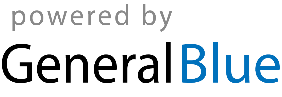 